Федерации на период до 2024 года»;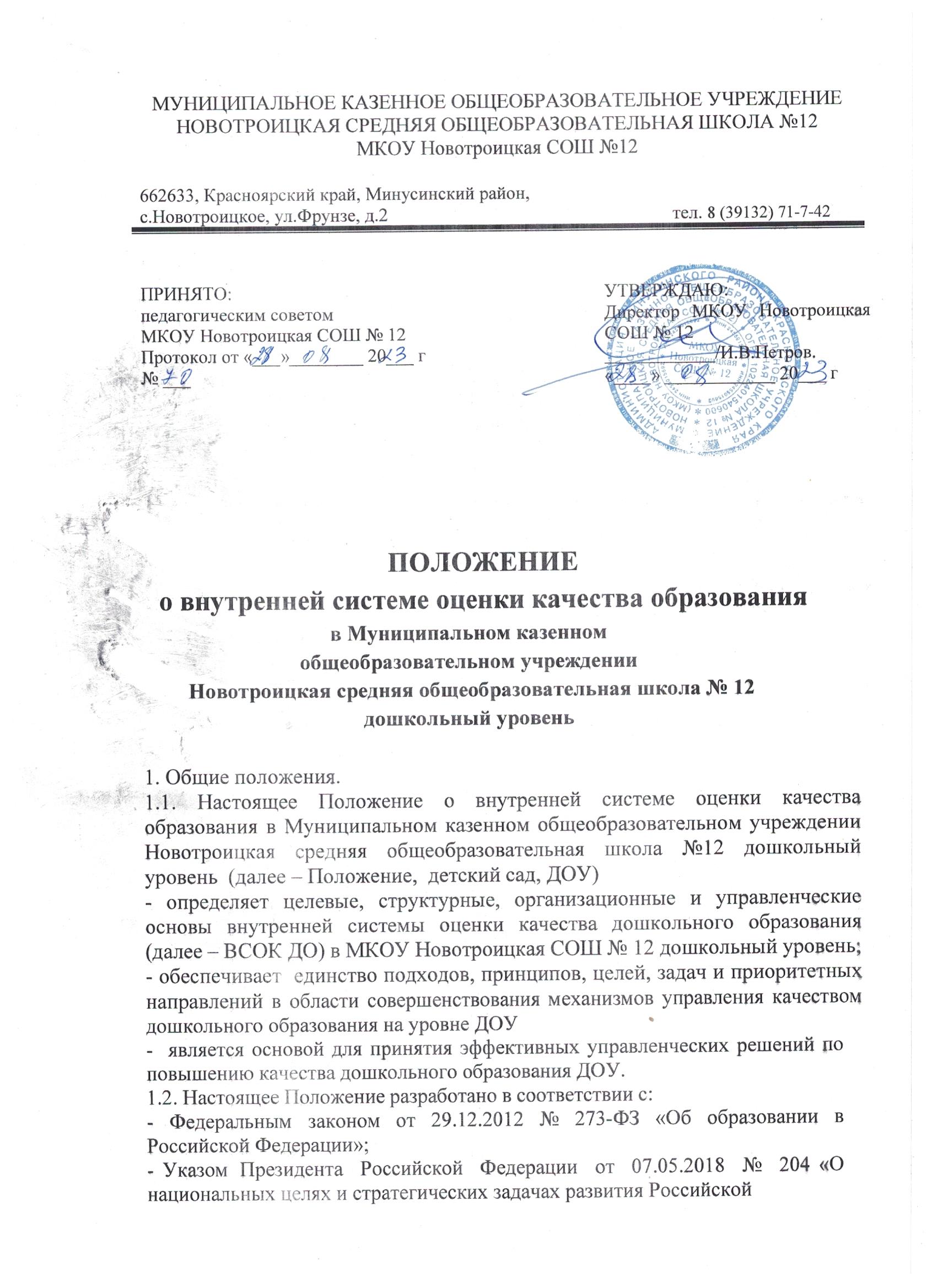 - Указом Президента Российской Федерации от 04.02.2021 года № 68 «Об оценке эффективности деятельности высших должностных лиц (руководителей высших органов исполнительной власти субъектов РФ) и деятельности органов исполнительной власти субъектов Российской Федерации»;Постановлением Правительства Российской Федерации от 05.08.2013                         № 662 «Об осуществлении мониторинга системы образования»;-  Распоряжением Правительства Российской Федерации от 23.01.2021№ 122-р «Об утверждении плана основных мероприятий, проводимых в рамках Десятилетия детства, на период до 2027 года»;- Приказом Министерства образования и науки Российской Федерации от 17.10.2013 № 1155 «Об утверждении Федерального государственного образовательного стандарта дошкольного образования»;- Распоряжением Министерства просвещения Российской Федерации от 01.09.2021 «Об утверждении методологии мотивирующего мониторинга деятельности органов исполнительной власти субъектов Российской Федерации, осуществляющих государственное управление в сфере образование»;- Законом Красноярского края «Об образовании в Красноярском крае» от 26.06.2014 № 6-2519 (с изменениями от 24.12.2020);- Постановлением Правительства Красноярского края от 30.09.2013             № 508-п «Об утверждении государственной программы Красноярского края «Развитие образования» (с изменениями от29.12.2020); - Региональной концепцией управления качеством образования в Красноярском крае; - Региональной концепцией развития качества дошкольного образования в Красноярском крае на период 2022-2025 гг. - Письмом Росообрнадзора от 20.04.2021 №08-70 «О направлении материалов по организации мониторинга системы управления качеством образования органов местного самоуправления (вместе с Методическими рекомендациями по организации и проведению оценки механизмов управления качеством образования органов местного самоуправления муниципальных районов, городских и муниципальных округов, и иных органов, реализующих данные полномочия).- Положением о системе мониторинга качества дошкольного образования в образовательных организациях Минусинского района (приказ Управления   образования    администрации Минусинского района от  14.06.2022 № 132).1.3. Положение определяет цели, задачи, принципы и показатели ВСОК ДО,  ее организационную структуру.1.4. Действие Положения распространяется на всех работников ДОУ, осуществляющих профессиональную деятельность в соответствии  с трудовыми договорами.1.5. Основные понятия, используемые в Положении:Качество образования – комплексная характеристика образовательной деятельности и подготовки обучающегося, выражающая степень их соответствия федеральным государственным образовательным стандартам, образовательным стандартам, федеральным государственным требованиям и (или) потребностям физического или юридического лица, в интересах которого осуществляется образовательная деятельность, в том числе степень достижения планируемых результатов образовательной программы (п. 29 ст. 2 Федерального закона от 29.12.2012 № 273-ФЗ «Об образовании в Российской Федерации»).Оценка качества образования – процесс выявления степени соответствия измеряемых результатов и условий их обеспечения системе требований к качеству образования, зафиксированной в нормативных документах.Управление качеством образования – процесс проектирования (постановки целей образования и определения путей их достижения); организация образовательной деятельности и мотивация ее участников; контроль как процесс выявления отклонений от целей и мониторинг как система отслеживания изменений в развитии; регулирование и анализ результатов.Механизмы управления качеством образования – последовательность действий по определенному направлению, включающая компоненты управленческого цикла: обоснование целей, выбор показателей и методов сбора информации, мониторинг, анализ и рекомендации, принятые меры и управленческие решения. 1.6. Оценка качества образования осуществляется на основе системы показателей, характеризующих качество образовательного процесса и условий реализации программ дошкольного образования ДОУ.2. Подходы и принципы ВСОК ДО     2.1. В основу разработки Положения заложены следующие подходы:Нормативный подход предполагает реализацию полномочий органов управления МКОУ Новотроицкая СОШ №12, осуществляющих образовательную деятельность по образовательным программам дошкольного образования, по обеспечению управления качеством дошкольного образования. Выделение полномочий по оценке и управлению качеством дошкольного образования осуществляется с учетом нормативных документов федерального, регионального и муниципального уровней.Системный подход к управлению качеством дошкольного образования в детском саду предусматривает планирование, организацию, проведение мониторинговых процедур по оценке качества дошкольного образования, экспертизу материалов, интерпретацию результатов мониторинга, информирование педагогического сообщества об итогах мониторинга, организацию методического сопровождения по устранению профессиональных дефицитов и подготовке педагогических и руководящих работников к решению предстоящих задач. С целью определения эффективности принятых управленческих решений ежегодно проводится системный многофакторный анализ.Деятельностный подход позволяет провести комплексный анализ достижения ожидаемых результатов в части запланированных мероприятий плана повышения качества в динамике по основным направлениям повышения качества дошкольного образования в МКОУ Новотроицкая СОШ №12.2.2. Основные принципы, с учетом которых разработано Положение.Принцип перспективности. При формировании системы управления качеством дошкольного образования, а также при дальнейшем ее функционировании и развитии необходимо учитывать перспективы развития образовательной системы.Принцип оперативности. Своевременное принятие решений по анализу и совершенствованию системы управления качеством дошкольного образования, предупреждающих или оперативно устраняющих отклонения.Принцип сочетания прямой и обратной связи. Взаимное влияние управляющей и управляемой подсистем на основе систематического обмена информацией между ними. Наличие информационных связей позволяет оперативно вносить коррективы в цели, содержание, формы и методы управления качеством образования.Принцип цикличности управления. Повторяемость процесса осуществления целостной системы целенаправленных, взаимодействующих управленческих функций, выполняемых одновременно или в некоторой логической последовательности.Принцип адаптивности (гибкости). Приспособление системы  управления качеством дошкольного образования к изменяющимся целям и  условиям образовательной системы.           Принцип целостности. Система управления качеством дошкольного образования является целостной, ее компоненты существуют благодаря существованию целого.Принцип управляемости. Эффективность системы управления качеством дошкольного образования определяется законами целесообразного и оптимального управления и самоуправления.Принцип непрерывного совершенствования. Для постоянного повышения качества дошкольного образования необходимо поддерживать и развивать механизмы совершенствования на всех уровнях: от педагога детского сада до муниципальных органов управления системой образования.Принцип опережающего реагирования на информацию. Образовательная система реагирует не в ответ на важное для ее существования воздействие, а на опережающий его информационный признак – сигнал, который анализируется на основе предшествующего опыта.Принцип открытости. Для совершенствования качества дошкольного образования необходимо объединение усилий всех участников отношений в сфере образования. Результаты оценки качества должны служить основой профессионального обсуждения рисков и возможностей образовательной системы.                        3. Цели и задачи ВСОК ДО 3.1. Целью	ВСОК ДО	является		установление соответствия качества образования в МКОУ Новотроицкая СОШ №12 федеральному государственному образовательному стандарту дошкольного образования.     Стратегическая цель – повышение качества дошкольного образования в ДОУ.Тактическая цель – создание и совершенствование механизмов получения объективной и актуальной информации о состоянии качества дошкольного образования в, тенденциях его изменения, причинах, влияющих на уровень качества дошкольного образования, и использование полученной информации для повышения эффективности управления.3.2. Задачи ВСОК ДО:- сформировать единое концептуальное понимание вопросов управления качеством дошкольного образования в МКОУ Новотроицкая СОШ №12 и подходов к его измерению;- сформировать систему мониторинговых процедур с целью своевременного выявления возможных проблем и определения путей их решения;- сформировать систему сбора информации о состоянии качества дошкольного образования в МКОУ Новотроицкая СОШ №12, а также обработку и систематизацию полученной информации;- обеспечить анализ полученной информации с целью выявления факторов, влияющих на достижение качества дошкольного образования в МКОУ Новотроицкая СОШ №12 и принятие обоснованных управленческих решений;- определить варианты учета и использования мониторинговых данных в  системе управления качеством дошкольного образования на уровне ДОУ;- сформировать культуру оценки качества дошкольного образования, анализа и использования полученных результатов оценки качества на уровне ДОУ.4. Организационная и функциональная структура ВСОК ДО4.1. Субъектами реализации механизмов управления качеством дошкольного образования в МКОУ Новотроицкая СОШ №12 являются: - администрация ДОУ - педагогический совет, - временные структуры (рабочие группы педагогов, комиссии и др.). 4.2. Функции субъектов реализации механизмов управления качеством дошкольного образования:Администрация ДОУ:- формирует блок локальных актов, регулирующих функционирование ВСОК ДО и приложений к ним, утверждает их приказом заведующего ДОУ, контролирует их исполнение; - разрабатывает мероприятия и готовит предложения, направленные на совершенствование системы оценки качества дошкольного образования в ДОУ, участвует в этих мероприятиях;- обеспечивает проведение в детском саду контрольно-оценочных процедур, мониторинговых, социологических и статистических исследований по вопросам качества дошкольного образования;- организует систему мониторинга качества образования в ДОУ, осуществляет сбор, обработку, хранение и представление информации о состоянии и динамике развития, анализирует результаты оценки качества образования на уровне детского сада; - организует изучение информационных запросов основных пользователей системы оценки качества образования;-  обеспечивает условия для подготовки работников детского сада и экспертов по осуществлению контрольно-оценочных процедур;- формирует информационно-аналитические материалы по результатам (анализ работы ДОУ за учебный год, самообследование деятельности дошкольного учреждения),- осуществляет разработку адресных рекомендаций по развитию качества дошкольного образования в ДОУ, в том числе подготовку методических материалов; - разрабатывает планы повышения качества дошкольного образования в ДОУ на основе результатов самообследования; - обеспечивает предоставление в Управление образования аналитических отчетов о результатах самообследования по направлениям и показателям ВСОК ДО.Педагогический Совет:- принимает участие в обсуждении системы показателей, характеризующих состояние и динамику развития ВСОК ДО в дошкольном учреждении; - принимает участие в формировании информационных запросов основных пользователей ВСОК ДО;- принимает участие в обсуждении и согласовании аналитических отчетов о результатах самообследования по направлениям и показателям ВСОК ДО;- содействует определению стратегических направлений развития системы дошкольного образования в ДОУ;- принимает участие в экспертизе качества образовательных результатов, условий организации образовательной деятельности в ДОУ;- содействует организации работы по повышению квалификации педагогических работников, развитию их творческих инициатив;- заслушивает информацию и отчеты педагогических работников, доклады  представителей организации и учреждений, взаимодействующих с дошкольным образовательным учреждением по вопросам образования, в том числе сообщения о проверке соблюдения санитарно-гигиенического режима в детском саду, об охране труда, здоровья и жизни воспитанников и другие вопросы образовательной деятельности детского сада. Рабочая группа мониторинга: - создается на основании приказа заведующего ДОУ на начало каждого учебного года;- подбирает и (или) разрабатывает методики ВСОК ДО; - участвует в разработке критериев качества системы показателей, характеризующих состояние и динамику развития ДОУ; - принимает участие в экспертизе качества образовательных результатов, условий организации воспитательно-образовательного процесса в ДОУ; - готовит предложения для администрации по выработке управленческих решений по результатам ВСОК ДО;- обеспечивает на основе ОП ДО и АОП ДО проведение в детском саду контрольно-оценочных процедур, мониторинговых, социологических и статистических исследований по вопросам качества дошкольного образования.5. Оценка и управления качеством дошкольного образования в рамках ВСОК ДО.5.1. Цели и задачи оценки и управления качеством дошкольного образования определены с учетом целевых ориентиров и задач, описанных в разделе 2.4. «Система мониторинга качества дошкольного образования» региональной Концепции управления качеством образования в Красноярском крае, и заключаются: - в создании условий для формирования единой структурно- содержательной основы на уровне ДОУ для осуществления оценки качества, в том числе качества образовательных программ, содержания образовательной деятельности, образовательных условий, реализации адаптированных образовательных программ, взаимодействия с семьями воспитанников, обеспечения здоровья, безопасности, присмотра и ухода, управления качеством дошкольного образования; - в создании условий, обеспечивающих на основе результатов оценки качества, в том числе качества образовательных программ, содержания образовательной деятельности, образовательных условий, реализации адаптированных образовательных программ, взаимодействия с семьями воспитанников, обеспечения здоровья, безопасности, присмотра и ухода, управления качеством дошкольного образования, повышения их качества на уровне ДОУ; - в создании условий для совершенствования механизмов управления качеством образовательных программ, содержания образовательной деятельности, образовательных условий, реализации адаптированных образовательных программ, взаимодействия с семьями воспитанников, обеспечения здоровья, безопасности, присмотра и ухода, управления качеством дошкольного образования, за счет использования объективной и достоверной информации о текущем состоянии их развития в муниципалитете в целом и дошкольной образовательной организации в частности; - в обеспечении информационной открытости и прозрачности ключевых аспектов качества дошкольного образования для всех заинтересованных участников образовательных отношений, в том числе родителей (законных представителей обучающихся), представителей педагогического сообщества и широкой общественности.5.2. Необходимости постановки целей, указанных в пункте 5.1. настоящего Положения, обусловлена:- стратегической целью вхождения Российской Федерации в число 10 ведущих стран мира по качеству образования;- необходимостью повышения качества образовательной среды ДОУ за счет устранения дефицитов, выявляемых в ходе анализа результатов внутреннего мониторинга «Оценки результативности и качества образовательного процесса и условий реализации  образовательной программы дошкольного образования» (далее - мониторинг),- необходимостью развития внутренней системы дошкольного образования, усилением результативности функционирования образовательной системы за счет совершенствования преемственных управленческих механизмов, обеспечивающих устойчивое развитие качества дошкольного образования с учетом федеральных, региональных и муниципальных особенностей. 5.3. Для достижения поставленных целей необходимо решение следующих задач: - определить единые требования к механизмам, процедурам и инструментарию для проведения мониторинга оценки качества дошкольного образования в ДОУ; - сформировать систему преемственных критериев, показателей и целевых индикаторов для оценки образовательных программ, содержания образовательной деятельности, образовательных условий, реализации адаптированных образовательных программ, взаимодействия с семьями воспитанников, обеспечения здоровья, безопасности, присмотра и ухода, управления качеством дошкольного образования в ДОУ; - обеспечить повышение качества содержания и реализации образовательных программ дошкольного образования, в том числе адаптированных; - обеспечить повышение качества содержания образовательной деятельности, в том числе через поддержку и развитие детских видов активности, внедрение новых методов обучения и воспитания, а также современных парциальных образовательных программ и технологий в образовательный процесс ДОУ; - обеспечить повышение качества образовательных условий через совершенствование: развивающей образовательной среды, способствующей индивидуализации развития детей, предметно-пространственного компонента развивающей образовательной среды, способствующего развитию различных видов активности воспитанников, а также профессиональных компетенций педагогов, в том числе в части организации сопровождения детей с ОВЗ; - обеспечить повышение качества взаимодействия с семьями воспитанников; - обеспечить совершенствование условий, обеспечивающих здоровье, безопасность и качество услуг по присмотру и уходу; - обеспечить возможность изучения и обсуждения информации о реализуемом качестве дошкольного образования в ДОУ и динамике его развития для всех участников образовательных отношений и иных заинтересованных лиц.5.4. Ежегодно на основе анализа результатов мониторинга, а также с учетом федеральных, региональных и муниципальных особенностей, в том числе актуальных направлений повышения качества дошкольного образования задачи, указанные в пункте 3.2. настоящего Положения, конкретизируются и детализируются. 5.5. Механизмы оценки качества дошкольного образования в рамках ВСОК ДО реализуют комплексный подход к сбору, обработке, оценке и анализу результатов и включают в себя: - регулярный сбор существенной, разносторонней и комплексной информации о качестве дошкольного образования в ДОУ; - обработку, систематизацию результатов оценки качества и их хранение;- качественный и количественный анализ результатов оценки качества дошкольного образования в ДОУ по соответствующим направлениям и показателям качества; - определение рисков при обеспечении требуемого ФГОС ДО качества дошкольного образования; - предоставление обратной связи о результатах оценки качества и адресных рекомендаций педагогам с целью совершенствования образовательной деятельности ДОУ; - информирование заинтересованных лиц о результатах оценки качества дошкольного образования в ДОУ. 5.6. Для оценивания качества дошкольного образования ежегодно в соответствии со сроками, утвержденными приказом директора МКОУ Новотроицкая СОШ № 12, проводится внутренний мониторинг, а также анализ результатов мониторинга, позволяющий определить перспективы развития дошкольного образования в ДОУ на основе эффективных управленческих решений. 5.6.1. В качестве промежуточных этапов мониторинга в соответствии с Планом повышения качества дошкольного образования, утвержденным приказом директора МКОУ Новотроицкая СОШ №12 на текущий учебный год, проводится экспертиза условий по направлениям качества дошкольного образования, приведенным в приложении № 1 к настоящему Положению. 5.6.2. Мониторинг показателей проводится ежегодно в соответствии со сроками, утвержденными приказом директора МКОУ Новотроицкая СОШ №12   в два этапа.Первый этап – промежуточный мониторинг. Проводится в середине года с целью определения качества образовательной и предметно-развивающей среды ДОУ по направлениям:- соответствие качества дошкольного образования в группе детского сада шкалам для комплексной оценки качества дошкольного образования ECERS-R (международного современного инструмента оценки);- качество развивающей предметно-пространственной среды групповых ячеек, направленной на поддержку игры в соответствии с возрастом и зоной актуального развития воспитанников группы (0-1, 1-4 Область качества «Образовательный процесс», показатель 4.3. «Игра», предметно-пространственная среда; 1-3, 1-4 Область качества «Образовательный процесс», показатель 4.3. «Игра», предметно-пространственная среда, 3-7, 1-4 Область качества «Образовательный процесс», показатель 4.3. «Игра», предметно-пространственная среда);- качество владения технологиями инициирования и поддержки игровой деятельности дошкольника педагогами ДОУ(0-1, 1-4 Область качества «Образовательный процесс», показатель 4.3. «Игра», деятельность; 1-3, 1-4 Область качества «Образовательный процесс», показатель 4.3. «Игра», деятельность, 3-7, 1-4 Область качества «Образовательный процесс», показатель 4.3. «Игра», деятельность);- состояния УМК для качественной реализации содержания образовательной программы, и адаптированных образовательных программ (0-1, 1 – 5 Область качества «Образовательные условия» (5) Информационное обеспечение (4), показатель 5.4.1 «Учебно-методическое обеспечение» (предметно-пространственная среда условия для педагога,  предметно-пространственная среда; 1-3, 1–5 Область качества «Образовательные условия» (5) Информационное обеспечение (4), показатель 5.4.1 «Учебно-методическое обеспечение» (предметно-пространственная среда условия для педагога,  предметно-пространственная среда; 1-3; 3-7, 1 – 5 Область качества «Образовательные условия» (5) Информационное обеспечение (4), показатель 5.4.1 «Учебно-методическое обеспечение» (предметно-пространственная среда условия для педагога,  предметно-пространственная среда; 1-3)- качество планирования образовательной деятельности воспитателями группы (0-1,1-9 Область качества «Управление и развитие» (9), показатель 9.1 «Планирование и организация работы в группе», участие заинтересованных сторон; 1-3,1-9 Область качества «Управление и развитие» (9), показатель 9.1 «Планирование и организация работы в группе», участие заинтересованных сторон; 3-7,1-9 Область качества «Управление и развитие» (9), показатель 9.1 «Планирование и организация работы в группе», участие заинтересованных сторон);- качество билингвальной среды ДОУ (при наличии) (0-1, 1-3 Область качества «Содержание образовательной деятельности» «Речевое развитие», показатель 3.3.7. Показатель «Речевое развитие в билингвальной и полилингвальной среде» (деятельность, предметно-пространственная среда); 1-3, 1-3 Область качества «Содержание образовательной деятельности» «Речевое развитие», показатель 3.3.7. Показатель «Речевое развитие в билингвальной и полилингвальной среде» (деятельность, предметно-пространственная среда); 3-7, 1-3 Область качества «Содержание образовательной деятельности» «Речевое развитие», показатель 3.3.7. Показатель «Речевое развитие в билингвальной и полилингвальной среде» (деятельность, предметно-пространственная среда)).Второй этап – итоговый мониторинг. Проводится в конце учебного года с целью предоставления информации, содержащей качественные и количественные характеристики в соответствии с предметом мониторинга п. 5.8.2. настоящего Положения.5.7. Результаты проведенных экспертиз являются источником объективной и достоверной информации о текущем состоянии качества дошкольного образования в ДОУ и используются для: - обоснования обновленных на новый учебный год целей и задач повышения качества образовательных программ, содержания образовательной деятельности, образовательных условий, реализации адаптированных образовательных программ, взаимодействия с семьями воспитанников, обеспечения здоровья, безопасности, присмотра и ухода, управления качеством дошкольного образования; - корректировки Плана повышения качества дошкольного образования на внутриорганизационном уровне. 5.8. Объект и предмет оценки качества дошкольного образования в рамках ВСОК ДО. 5.8.1 Объектом оценки качества дошкольного образования является деятельность администрации, специалистов и воспитателей ДОУ.5.8.2. Предметом оценки в соответствии с направлениями оценки качества дошкольного образования в ДОУ, приведенными в приложении № 1 к настоящему Положению, выступают: - качество образовательных программ дошкольного образования; - качество содержания образовательной деятельности в ДОУ; - качество образовательных условий в ДОУ; - качество реализации адаптированных образовательных программ в ДОУ; - качество взаимодействия с семьями воспитанников, степень удовлетворенности родителей (законных представителей); - обеспечение здоровья, безопасности и качества присмотра и ухода; - качество управления дошкольным образованием в ДОУ. 5.9. Показатели оценки качества дошкольного образования в рамках ВСОК ДО.Сквозным элементом оценки качества дошкольного образования является система показателей, приведенная в приложении № 1 к настоящему Положению.5.10. Механизмы управления качеством дошкольного образования в рамках ВСОК ДО представлены в виде совокупности следующих компонентов управленческого цикла: - постановка и обоснование целей в части управления качеством дошкольного образования на уровне ДОУ; - выбор внутриорганизационных показателей оценки состояния системы дошкольного образования в ДОУ;- определение методов сбора и обработки информации; - проведение внутреннего мониторинга по показателям качества дошкольного образования; - проведение анализа результатов мониторинга и подготовка адресных рекомендаций по результатам анализа; - принятие управленческих решений на основе результатов мониторинга и разработка комплекса мер по повышению качества дошкольного образования в ДОУ; - анализ эффективности принятых мер и управленческих решений.5.11. Ожидаемые результаты управления качеством дошкольного образования в рамках ВСОК ДО: - повышение качества дошкольного образования за счет совершенствования образовательной среды ДОУ, способствующей обеспечению равенства образовательных возможностей для всех категорий воспитанников; - совершенствование механизмов управления качеством дошкольного образования в ДОУ за счет обеспечения преемственности управленческих действий в системе муниципалитет - ДОУ; -повышение эффективности деятельности заведующего ДОУ;- повышение профессионального роста педагогических работников на основе развития системы непрерывного профессионального мастерства; - применение эффективных средств информационного, методического и технического сопровождения процедур управления качеством образования на основе информационных систем; - использование результатов мониторинга при принятии управленческих решений. 6. Методы сбора и обработки информации в рамках ВСОКО ДО6.1. В основу сбора и обработки информации по показателям оценки качества дошкольного образования в ДОУ заложены следующие принципы: - открытость, прозрачность процедур и методов сбора и обработки информации по внутренним показателям мониторинга; - полнота и достоверность информации о состоянии и качестве объектов мониторинга по направлениям; - минимизация количества отчетных показателей при сохранении полноты информации; - приоритетность открытых источников информации; - ответственность лиц, представивших информацию, за ее содержание; - последовательный переход на автоматизацию процесса сбора, обработки информации; - открытость и доступность информации о результатах обработки информации для заинтересованных групп пользователей. 6.2. Целью сбора и обработки информации по показателям оценки качества дошкольного образования в ДОУ является формирование информационной основы для анализа и принятия обоснованных управленческих решений о механизмах управления качеством дошкольного образования на разных уровнях компетенции. 6.3. Результаты сбора и обработки информации по показателям оценки качества дошкольного образования позволяют внутренней системе дошкольного образования: - качественно осуществлять мониторинг и определять степень сформированности механизмов управления качеством дошкольного образования в ДОУ; - иметь целостное представление о состоянии системы дошкольного образования в ДОУ и управлении ее качеством; - обеспечить объективный анализ результатов оценки качества дошкольного образования и отражение текущего состояния содержания и результатов управления качеством дошкольного образования на уровне ДОУ; - обеспечить аналитическое обобщение результатов оценки качества, механизмов управления качеством дошкольного образования, а также факторов, повлиявших на результаты мониторинга показателей качества дошкольного образования в ДОУ. - осуществлять прогнозирование и создавать условия для развития системы дошкольного образования в целом и совершенствования механизмов управления качеством дошкольного образования на уровне ДОУ.6.4.  Методы сбора информации. Источники, позволяющие обеспечить сбор информации:- аналитико-статистические данные (данные федерального статистического наблюдения по форме 85-К, результаты НОКО, результаты самообследования и внутренних мониторингов ДОУ);- отчеты и аналитические справки;- контент-анализ локальных документов ДОО;- данные РАОП;- протоколы педсоветов; - оценочные (экспертные) листы; - результаты анкетирования участников образовательных отношений и опросов руководителей ДОУ. 6.5. Описание методов сбора информации. Аудит (анализ) документационного обеспечения предусматривает изучение имеющихся в ДОУ локальных нормативных актов и иных документов (положения, приказы, распоряжения, отчеты и др.), размещенных в открытых источниках информации  (официальный сайт учреждения), в том числе статистических данных, опубликованных на сайте ДОУ, а также отчетов о результатах деятельности  ДОО и аналитических отчетов, предоставленных ДОУ по результатам самообследования в рамках проведения внутреннего мониторинга оценки результативности и качества образовательного процесса и условий реализации образовательной программы дошкольного образования. Экспертиза (метод экспертных оценок) состоит в оценке параметров определенных процессов или результатов на соответствие требованиям ФГОС ДО и показателей, приведенных в приложении № 1 к настоящему Положению. Экспертизе могут подлежать: ОП/АОП ДОО, программы развития ДОО, планы повышения качества ДОО, РППС ДОО. В качестве экспертов выступают члены рабочей группы ВСОК ДО, утвержденной приказом директором  МКОУ Новотроицкая СОШ №12. Анкетирование предусматривает сбор первичной информации в целях определения сформированности профессиональных компетенций педагогов ДОУ и (или) выявления их профессиональных дефицитов, а также в целях определения степени удовлетворенности родителей (законных представителей) качеством предоставляемых ДОО услуг.Опрос специалистов и воспитателей как метод сбора информации предусматривает непосредственное взаимодействие руководителей ДОУ с педагогами в рамках ежегодного собеседования по итогам работы учреждения за учебный год. 6.6. Сроки сбора информации. Данные федерального статистического наблюдения по форме 85-к предоставляются ДОУ по состоянию на 01.01. текущего года.Сбор данных по результатам проведения внутренних мониторингов ДОУ, кроме статистических данных, осуществляется за учебный год и предоставляются ДОУ в Управление образования один раз в год до 20 июня текущего года в электронном и печатном виде в форме отчета, оформленного в соответствии с требованиями, указанными в приложении № 3 к настоящему Положению. Иная информация от ДОУ, а также результаты экспертиз предоставляются ДОУ в соответствии со сроками, утвержденными в распоряжениях Управления образования.6.7. Методы обработки информации. В ходе обработки информации используются следующие методы:группировка – метод разделения совокупности данных на группы с целью изучения структуры или взаимосвязей между компонентами.  Данный метод используется для фиксации определенного качества, выявленного в ходе мониторинга и установлении совокупности явлений с данным качеством;классификация – метод разделения множества объектов по определенному основанию. Данный метод позволяет представлять в надежном и удобном для обозрения и распознавания виде всю изучаемую область и заключать в себе максимально полную информацию о ее объектах; обобщение – метод установления общих признаков исследуемого в мониторинге явления. Данный метод позволяет сделать вывод, выразить основные результаты в общем положении, придать общее значение чему- либо. В рамках мониторинга с использованием данного метода можно формулировать прогнозы будущих изменений, учитывая схожие условия и характеристики объектов; ранжирование – расположение собранных данных в определенной последовательности (убывания или нарастания показателей), определение места в этом ряду изучаемых объектов; сопоставление – метод сравнения объектов (явлений, идей, результатов мониторинга и т.д.), выделение в них общего и различного с целью классификации и типологии. Данный метод используется при определении преимуществ субъектов мониторинга, формулировке заключений; среднее арифметическое – метод усреднения данных, определяемое как сумма всех значений множества, деленная на их количество; расчет процентной доли выраженности показателя от общего числа – метод вычисления процентного соотношения повторений зафиксированного события в общей совокупности событий данного класса.6.8. Обработка данных, полученных в рамках проведения мониторинга, осуществляется следующим путем. Для каждого показателя установлено максимально возможное значение: - отсутствие или значение ниже определенного уровня – 0 баллов; - наличие или значение равное/выше определенного уровня – 1 балл; - при дихотомических показателях, в которых предусмотрены варианты ответа «да/нет» 1 балл индикатору присваивается при ответе «да», 0 баллов – при ответе «нет», вариант ответа «частично» оценивается в 0,5 баллов; - показатели, подлежащие оценке с использованием шкал для комплексной оценки качества образования в ДОО ECERS-R, либо шкал МКДО, оцениваются в соответствии с требованиями к системе оценки, предусмотренной данными шкалами; - для отдельных показателей предусмотрена бальная оценка, приведенная в приложении № 2 к настоящему Положению. Значения показателя рассчитывается методом суммирования значений индикаторов. Итоговая оценка складывается из суммы баллов по всем группам показателей, приведенных в приложении № 1 к настоящему Положению. Итоговая оценка Интерпретация итоговой оценкиОбработка данных в рамках проведения мониторинга осуществляется рабочей группой. Результаты оценки деятельности ДОУ оформляются в итоговый аналитический отчет для Учредителя  по направлениям и показателям качества, приведенным в приложении № 1 к настоящему Положению. 6.9. Использование информационных систем для сбора информации. Для сбора, хранения и обработки информации по муниципальным показателям, утвержденным в приложении № 1 к настоящему Положению, используется не запрещенные на территории Российской Федерации программное обеспечение. Сбор и обработка информации в рамках мониторинга может осуществляться с использованием следующих информационных систем:- Краевая автоматизированная информационная система «Дошкольник»;- Единая информационная система МКДО;- информационные базы данных НОКО;- региональная система сбора информации об успешных практиках, размещенных в РАОП.Сбор и обработка информации в рамках мониторинга осуществляется с использованием следующих информационных систем:- таблицы Excel с автоматизированной обработкой данных;- Яндекс 360. Репрезентативность выборки результатов мониторинга обеспечивается за счет генеральной совокупности при проведении оценки деятельности всех ДОО Минусинского района по направлениям и показателям качества, приведенным в приложении № 1 к настоящему Положению.7. Анализ и использование результатов оценки качества дошкольного образования в рамках ВСОК ДО.7.1. Комплексный анализ   результатов оценки качества осуществляется на основе данных, полученных из источников, указанных в пункте 6.4. настоящего Положения.  Анализ результатов включает в себя рассчитанные актуальные значения показателей, описание тенденций, закономерностей, связей. В аналитические материалы по результатам оценки качества включаются самоанализ полученных результатов мониторинга и значений показателей с различными контекстными данными, элементами кластеризации;  описание выявленных проблем, дефицитов, факторов, влияющих на результаты  мониторинга; оценка выявленных тенденций и закономерностей (негативные/позитивные, возможность учета в управленческой деятельности), выводы, логически вытекающие из описания выявленных проблем, факторов, повлиявших на результаты анализа по итогам мониторинга, а также дефицитов; оценка выявленных тенденций и закономерностей.Анализ результатов согласовывается и принимается на заседании педагогического совета и утверждается приказом директора МКОУ Новотроицкая СОШ №12  один раз в год до 16 июня текущего года.По результатам оценки качества дошкольного образования анализируется текущее состояние и перспективы развития механизмов управления качеством дошкольного образования в ДОУ.По результатам анализа даются адресные рекомендации, рекомендации по использованию успешных практик, методические и иные рекомендации которые основываются на описании выявленных по результатам мониторинга проблем, дефицитов, тенденций, закономерностей, связей, факторов, влияющих на результаты  анализа по итогам мониторинга показателей качества дошкольного образования в ДОУ, на представленных оценках и выводах.  Результаты мониторинга выступают основой для принятия управленческих решений по повышению качества дошкольного образования в ДОУ, демонстрируют эффективность ранее принятых мер и реализованных мероприятий и являются основаниями для корректировки имеющихся и/или постановке новых целей, в том числе корректировки дорожной карты по повышению качества дошкольного образования в ДОУ.Реализуемые меры, мероприятия и управленческие решения должны соответствовать ранее данным рекомендациям, разработанным на основе анализа результатов муниципального мониторинга. Осуществление оценки эффектов, полученных в результате применения мер, реализации мероприятий и управленческих решений осуществляется с точки зрения их влияния на значения используемых показателей. Субъекты реализации механизмов управления качеством образования в ДОУ с определенной их совместным решением периодичностью предоставляют выводы об эффективности проведенных мероприятий, принятых мер и управленческих решений и описание дальнейшей траектории развития.7.2. Использование результатов оценки качества дошкольного образования.Результаты оценки качества дошкольного образования используются для подготовки ежегодного аналитического отчета  МКОУ Новотроицкая СОШ №12, органа местного самоуправления о результатах анализа и перспективах развития ДОУ.Результаты оценки качества дошкольного образования являются основанием для принятия административных решений на уровне дошкольного образовательного учреждения. 7. Общественное участие в оценке и контроле качества образования7.1. Результаты оценки качества дошкольного образования МКОУ Новотроицкая СОШ №12  сад могут быть: - доведены до общественности посредством публикаций, публичных отчетов, аналитических докладов; - использованы несколькими группами потребителей информации для решения определенного спектра проблем. 7.2. Придание гласности и открытости результатам оценки качества образования осуществляется путем предоставления информации:- основным потребителям результатов ВСОК ДО,- средствам массовой информации через публичный доклад заведующего дошкольным образовательным учреждением;- размещение аналитических материалов, результатов оценки качества образования на официальном сайте детского сада.7.3. Группы потребителей информации о результатах оценки качества дошкольного образования в ДОУ, модели использования результатов и спектр решаемых проблем приведены в приложении № 4 к настоящему Положению.8. Заключительные положения8.1. Настоящее положение о системе внутреннего мониторинга оценки качества образования является локальным нормативным актом МКОУ Новотроицкая СОШ №12, принимается на Педагогическом совете и утверждается (либо вводится в действие) приказом директора МКОУ Новотроицкая СОШ №12.8.2. Все изменения и дополнения, вносимые в настоящее Положение, оформляются в письменной форме, в соответствии с действующим законодательством РФ.8.3. Положение о внутренней системе оценки качества образования МКОУ Новотроицкая СОШ №12  принимается на неопределенный срок. Изменения и дополнения к Положению принимаются в порядке 8.1. настоящего Положения.После принятия Положения (или изменений и дополнений отдельных пунктов и разделов)  в новой редакции предыдущая редакция автоматически  утрачивает силу..Итоговая оценкаИнтерпретация итоговой оценкиБолее 80% балловВысокое качествоОт 60 до 80 % балловКачество выше среднегоОт 40 до 59 % балловКачество среднееМенее 40 % балловКачество ниже среднего